Как организовать зимние прогулки и сделать их наиболее интересными и полезными для детей?Зима – такое же неповторимо красивое время года, как и все остальные. Конечно, не все зимние дни одинаковы, не всегда «мороз и солнце  и под голубыми небесами, великолепными коврами, блестя на солнце, снег лежит». Но даже если таких дней зимой немного, то запоминается зима именно такими днями, морозными, солнечными, снежными, радостными.Для наших детей зима —  долгожданная и любимая пора. Они знают: как только выпадает снег, на многих детских площадках появляются снежные горки, снеговики и другие сказочные персонажи, вылепленные из снега. Можно ли описать радость детей? А чистый зимний чистый воздух очень полезен ребенку.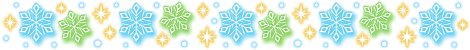 Но необходимо следить за тем, чтобы он не простудился.  У детей, как и у взрослых, одежда должна быть теплой, но легкой. А чтобы холод принес пользу и не помешал малышам получить удовольствие от прогулки, они должны быть заняты интересным делом. Необходимо лишь следить за тем, чтобы более интенсивные движения сменялись более спокойными.Попробуйте поиграть в   специальные игры, задания, забавы, подходящие для зимних условий.Задания на внимание:Во время пути обратите внимание детей на то, что происходит вокруг. Сколько труб на том доме? Кто там идет вдали — мужчина или женщина? Есть ли здесь лиственные деревья? Сколько человек в той группе? Что нес в руках прохожий? и др.Обратите внимание, что:а) если большие и маленькие предметы находятся от нас на одном и том же расстоянии, то маленькие кажутся дальше;б)  яркие предметы кажутся ближе, чем темные;в) в пасмурный день, в дождь, в сумерки все расстояния кажутся больше, а в солнечный день — наоборот.Дети  вместе с родителями,  с удовольствием сооружают  снежную горку, лабиринты из снега, мишень для попадания в нее снежками и т.п. Они очень любят подвижные игры со снегом, катание на санках и различные забавы на прогулках, с удовольствием выполняют предложенные взрослыми упражнения, и игры эстафеты. Играя и упражняясь зимой на улице, дети получают возможность проявлять смелость, ловкость, сноровку и самостоятельность. СнежкиДети лепят снежки и стараются попасть друг в друга. Бросать можно только в ноги. Вариант: можно разделить детей на две команды. Выбывает из игры тот, в кого попадут снежком. Выигрывает та команда, у которой останется больше игроков.Кто быстрее слепит снеговикаДети разбиваются на пары, и каждая пара получает задание слепить снеговика. Для этого необходимо скатать комки разного размера, поставить их друг на друга. Сделать снеговику глаза, брови, нос, рот (из морковки и угольков) и надеть шапку (ведро). Выигрывает та пара, которая быстрее закончит работу. Дети о работе договариваются сами, игра начинается по команде «Приготовились! Начали!»Кто выше подбросит снежокВ игре принимают участие все дети. По команде дети начинают лепить снежки и подбрасывать их. Каждый выполняет задание 3 раза. Побеждает тот, кто все три раза подбросит снежок выше всех. Бросать можно и правой рукой и левой рукой.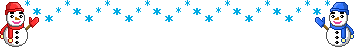 Попади в лунку Делают в снегу несколько лунок, каждому ребенку дает мешочек с шариками. За установленное время дети забрасывают в лунку как можно больше шариков, затем подсчитывают итог. После активного движения необходим небольшой отдых.В это время можно предложить отгадать загадки о зиме, например:Крыша в шапке меховой,Белый дым над головой,Двор в снегу, в снегу дома,Ночью к нам пришла… (Зима).Какой это мастерНа стекла нанесИ листья, и травы,И заросли роз? (Мороз).Он в берлоге спит зимойПод большой сосной,А когда придет весна,Он проснется ото сна. (Медведь)Скатерть бела, весь свет одела? (Снег)Бел, да не сахар, ног нет, а идет? (Снег)Ангел.Дети очень любят валяться в пушистом снегу. Так не отказывайте ему в этом удовольствии! Попросите его изобразить «снежного ангела» или других существ. Для этого малышу надо упасть на спину в снег и начать быстро-быстро двигать руками и ногами, как будто бы он летит. Встав со снега, ребенок увидит след, похожий на ангельский образ. Различных других существ малыш сможет изобразить, приняв другие позы, лежа в снегу. Например, если лечь на бок и по-особому выгнуть руку, след будет похож на слона с хоботом. Другие образы Вы можете придумать сами.В народе говорили: «Подкорми птиц зимою — послужат тебе весною». Наблюдение за жизнью пернатых, рассказы о том, из чего они строят гнезда, как высиживают птенцов, где зимуют и чем питаются, — подчас становятся открытием не только для ребенка, но и для взрослого горожанина.Не забывайте почистить кормушки и положить крошки хлеба, семечки,  для детей это  не только увлекательная игра, но и настоящий урок доброты!Можно задать детям вопросы для размышления:-    Все ли синички одинаковые?-    Кто обедал на рябине? И т.д.Когда ребенок на улице занят активными действиями, то продолжительность прогулки может быть увеличена. Согласитесь, что и сами родители, играя вместе с ребенком в подвижные игры на свежем воздухе, не заметят, как быстро прошло время, да и не замерзнут, так как им не придется стоять на месте, наблюдая, как играет мама и папа. Для этого необходимо соблюсти некоторые правила при прогулке с детьми:не предлагайте игр и забав, где нужно долго и интенсивно бегать (чтобы дети не вспотели);в игре не должно быть трудновыполнимых движений;игры со снегом следует проводить в тёплую погоду, когда снег мягкий;для игр со снегом рекомендуются непромокаемые варежки;зимние игры, забавы, развлечения проводятся на утрамбованной площадкеПостарайтесь, чтобы и ваши дети получали удовольствие от зимы.